20 kwiecień PromykiWitam serdecznie. W tym tygodniu realizujemy temat:,, Jak mądrze korzystać z technologii”.Dzisiaj będą zajęcia wokół tematu: ,,Pośród multimediów”.Na początku jeszcze raz przypomnijcie swoim dzieciom, że należy przestrzegać zasad bezpiecznego użytkowania, szczególnie dotyczących prawidłowej pozycji, odległości od monitora oraz czasu spędzanego przed ekranem. Następnie pobawcie się w zabawę ruchową:Klik – słuchaj, co zrobićStajecie w rozsypce. Na hasło: Klik dziecko lub wasze dzieci biegają w różnych kierunkach, na hasło Klik, klik poruszają się na czworakach tyłem, na hasło Klik, klik, klik stoją na jednej nodze w bezruchu. Zabawę powtarzamy kilka razy. A teraz  przejdźcie do kącika komputerowego.Poznajemy komputer  Dziecko ogląda zestaw komputerowy: komputer, klawiaturę, myszkę, monitor, drukarkę, głośniki. Przypomnijcie funkcje wszystkich elementów zestawu. Wprowadźcie  wyrazy do globalnego czytania:  komputer  klawiatura  myszka  monitor  drukarka   głośnikiWspólnie z dzieckiem oznaczacie nimi odpowiednie elementy zestawu komputerowego. Zwróćcie  uwagę, że komputer nie służy tylko do zabawy. Przede wszystkim można dzięki niemu:-zdobywać wiedzę (Internet, gry edukacyjne, filmy dokumentalne), -rozmawiać i widywać się z przyjaciółmi, rodziną nawet jeśli mieszkają bardzo daleko (programy do rozmów video),- odwiedzać ciekawe miejsca, takie jak muzea, galerie sztuki, parki krajobrazowe (wirtualne zwiedzanie), -podglądać dzikie zwierzęta (filmy udostępniane przez leśnictwa i przyrodników, bezpośrednio z kamer w plenerze);- pisać, czytać, rysować, projektować czy programować. A teraz zaproście swoją pociechę doZabawy w kąciku komputerowymWspólnie zredagujcie gazetkę przedszkolaka – wymyślcie tytuł, np. „Życie przedszkolaka”, albo „Wiadomości przedszkolaka”, określcie częstotliwość ukazywania się (codziennie), ustalcie propozycje zadań edukacyjnych: np. kolorowanka, bajka, uzupełnianka  literowa, zadania matematyczne, tekst do czytania…Wspólnie z dzieckiem każdego dnia wybieracie dowolne zadanie edukacyjne( poszukując w Internecie) i umieszczacie w tabelce, a dziecko je wykonuje.Życzę miłych zabawDni tygodniaŻycie przedszkolakaPoniedziałekWtorekZadanie matematyczne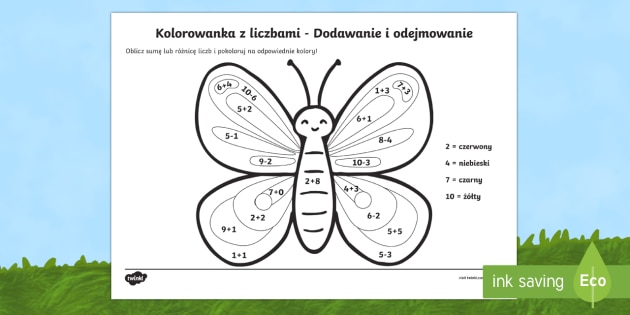 środaczwartekpiąteksobotaniedziela